		29 de setembro de 2021Estimado(a) Superior(a) Religioso(a) Maior,Obrigado por considerar e por desenvolver um Plano Laudato Sì para a sua Congregação. Você oferta esperança a todos que procuram sinais de mudança no enfrentamento desta crise ecológica. Este passo em seu caminho é motivo de comemoração: Laudato Sì!Como Superior(a) Maior da sua Congregação, você é convidado(a) a incentivar o engajamento dos(as) seus religiosos(as) e das pessoas envolvidas em seus apostolados. Seu apoio é importante para a fecundidade do programa. Se ainda não tiver feito o seu compromisso com a Plataforma de Ação Laudato Sì (LSAP), o documento Compromisso para Comunidades Religiosas poderá ser útil em seus rituais de oração.  (Ver compromisso incluído nesta correspondência) Ao final do Tempo da Criação, em 4 de outubro, seremos solicitados(as) a nos engajar em 40 dias de preparação para discernirmos se devemos nos inscrever na LSAP em 14 de novembro de 2021. Esta será uma jornada de 7 anos. Sugestões de orações e recursos estarão disponíveis em    www.laudatosiactionplatform.org    e    https://www.sowinghopefortheplanet.org    Há 4 áreas principais recomendadas para um compromisso direcionado, realizado pela liderança das Congregações, envolvendo suas comunidades:Animar e acompanhar as comunidades locais em suas iniciativas rumo à ecologia integral.Promover oportunidades para a formação pessoal dos membros religiosos. Proporcionar recursos financeiros e apoio para o engajamento, por exemplo, em planos de energia alternativa e novas estratégias de investimento. Desenvolver políticas e diretrizes indispensáveis para uma ecologia sustentável.Recomenda-se que cada Congregação nomeie uma ou mais pessoas para serem o contato Laudato Sì e para promoverem o processo geral de atualização da LSAP. Essa(s) pessoa(s) serão responsáveis pela coordenação, mediação e relatório do engajamento e da implementação. Este trabalho precisará de apoio e será considerado um empenho de equipe. O Papa Francisco nos chama a “uma ‘conversão ecológica’, por meio da qual os resultados do [nosso] encontro com Jesus Cristo se tornam evidentes em [nossa] relação com o mundo que [nos] rodeia”.  (LS 217)As Congregações são dotadas de carismas para viver o Evangelho, engajando-se na LSAP. Com nossos planejamentos, ações e atitudes, esperamos promover uma conversão global para a ‘sustentabilidade total no espírito da ecologia integral’. O Papa Francisco nos lembra: “Os problemas sociais devem ser enfrentados por redes comunitárias e não simplesmente pela soma de boas ações individuais.”  Precisamos de redes fortes o suficiente para produzir mudanças sistêmicas. Pela prática da não-violência, curamos as feridas da criação e semeamos esperança para a paz. Todos(as) estão convidados(as) a participar desta plataforma. Quanto mais formas de trabalhar juntos encontrarmos, tanto mais forte será nossa contribuição para o ‘tudo está interligado’.  “Ao desenvolvermos as capacidades individuais concedidas por Deus, uma conversão ecológica pode nos inspirar a uma maior criatividade e entusiasmo para resolver os problemas do mundo e para oferecer-nos a Deus ‘como sacrifício vivo, santo e agradável’ (Rm 12,1)” (LS 220).Obrigado e unidos em oração,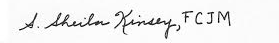 Sr. Sheila Kinsey, FCJMCoordenadora do Semeando Esperança para o Planeta(signature images go in table cells)Sr. Patricia Murray, ibvm Secretário(a)-Geral da UISG(signature images go in table cells)Fr. Emili Turù, FMSSecretário-Geral da USG